Kashperevich OleksanderExperience:Documents and further information:CERTIFICATE OF COMPETENCY ELECTRICIAN 00768/2007/03 24.10.07UKRAINE  ENDORSEMENTS 00768/2007/03 13.06.12 UKRAINE 31.12.16                                   SURVIVAL CRAFTS  RESCUE BOATS 1210/2012 21.05.17UKRAINE                                SURVIVAL AT SEA  RESCUE FACILIT 1611/2012 21.05.17UKRAINEPosition applied for: ElectricianDate of birth: 21.04.1963 (age: 54)Citizenship: UkraineResidence permit in Ukraine: NoCountry of residence: UkraineCity of residence: OdessaPermanent address: str.17 KOMUNALNA .60Contact Tel. No: +38 (096) 105-92-20E-Mail: KASHPEREVICH@INBOX.RUU.S. visa: NoE.U. visa: NoUkrainian biometric international passport: Not specifiedDate available from: 01.01.2014English knowledge: ModerateMinimum salary: 30000 $ per monthPositionFrom / ToVessel nameVessel typeDWTMEBHPFlagShipownerCrewingElectrician20.06.2013-03.03.2013RIO GOLDBulk Carrier23663MITSUBISHI79537 KWTVALLETTACASILDA SHIPPING L T DAMADEU ODESSAElectrician24.10.2011-25.10.2012AKILIBulk Carrier30053MAN-B- W8580 KWTLIMASSOLALMI MARINE MANAGEMENTAMADEU ODESSAElectrician23.02.2011-23.06.2011KASUGA BAYRefrigerator10641MITSUBISHI9225 KWTPANAMAROSWELL NAVIGATION CORP:M M S SEVASTOPOLElectrician29.07.2010-20.12.2010KASUGA BAYRefrigerator10641MITSUBISHI9225 KWTPANAMAROSWELL NAVIGATION CORPM M S SEVASTOPOLElectrician05.10.2009-23.03.2010TASMAN BAYRefrigerator7168MITSUBISHI9300 KWTPANAMAROSWELL NAVIGATION CORPM M S SEVASTOPOLElectrician23.08.2008-21.01.2009BARINTS BAYRefrigerator7726MITSUBISHI6252 KWTLIBERIAROSWELL NAVIGATION CORPM M S SEVASTOPOLElectrician29.10.2007-21.01.2008SPITSBERGENRefrigerator3945HANSHIN3309 KWTPANAMAROSWELL NAVIGATION CORPM M S SEVASTOPOL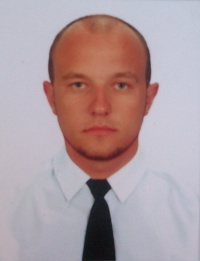 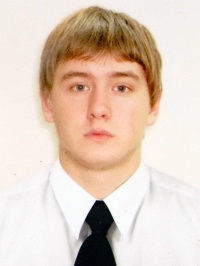 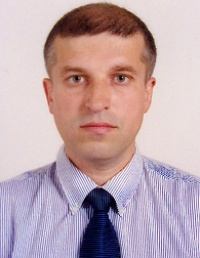 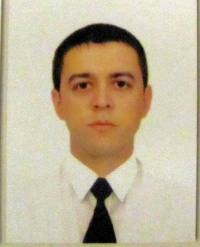 